INDICAÇÃO N° ______1860_____ / 2019.INDICO à Mesa, nas formalidades regimentais, que seja oficiado ao Excelentíssimo Prefeito Municipal, Senhor Mamoru Nakashima, junto à Secretaria Municipal de Meio Ambiente e de Serviços Urbanos, em CARÁTER DE URGÊNCIA, para que seja executado Serviços de “PODA DE ÁRVORE”, na Rua Indaiá, número 80, noBairro “Residencial Fortuna”, neste Município.JUSTIFICATIVAPor ser de fundamental importância para a segurança pública, uma vez que, os galhos da árvore (imagem anexa) estão forçando a passagem dos fios da rede elétrica, telefonia e internet, de tal maneira a promover em pouco tempo o rompimento dos cabos, colocando em risco a segurança dos munícipes na região, a suspensão temporária dos serviços de abastecimento, e também, gerando custos de manutenção para o reparo.Plenário Vereador Maurício Alves Braz, 02 de dezembro de 2019.ROLGACIANO FERNANDES ALMEIDAVEREADORImagem do local: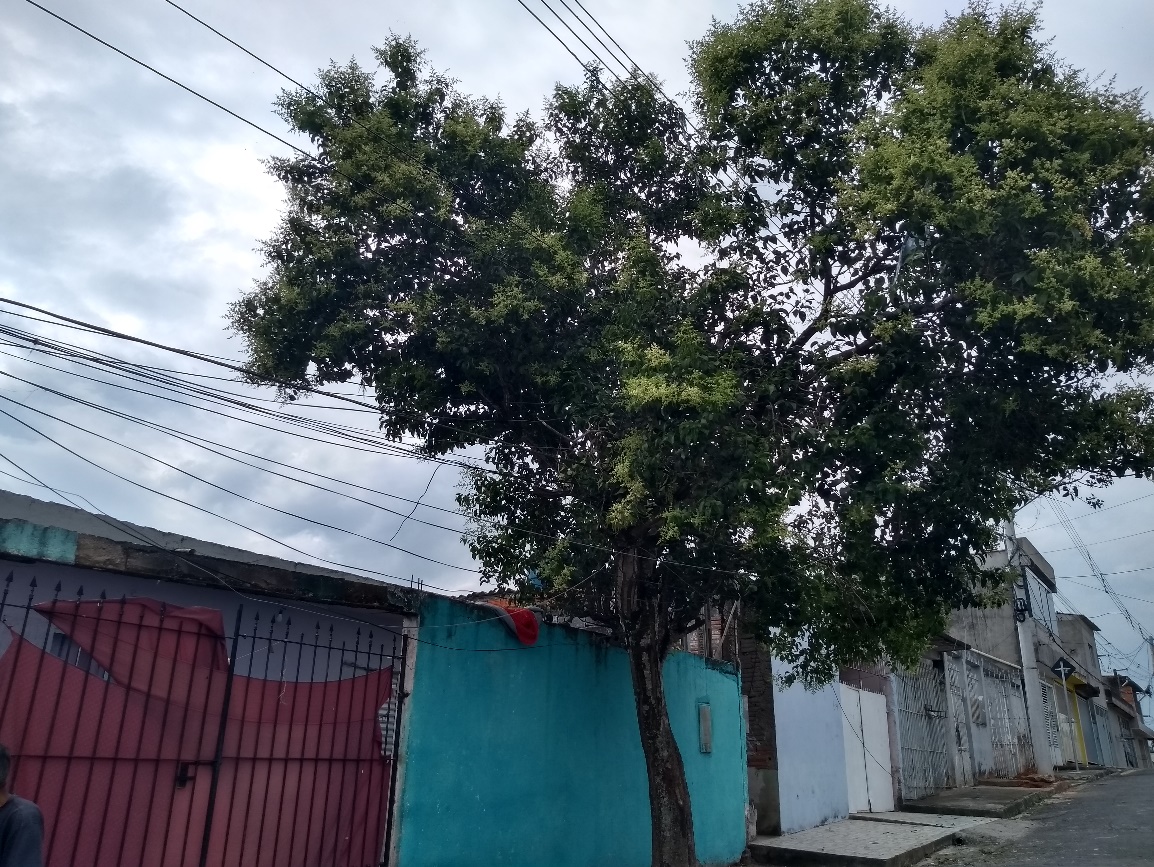 